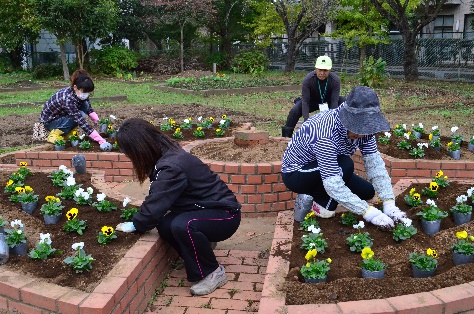 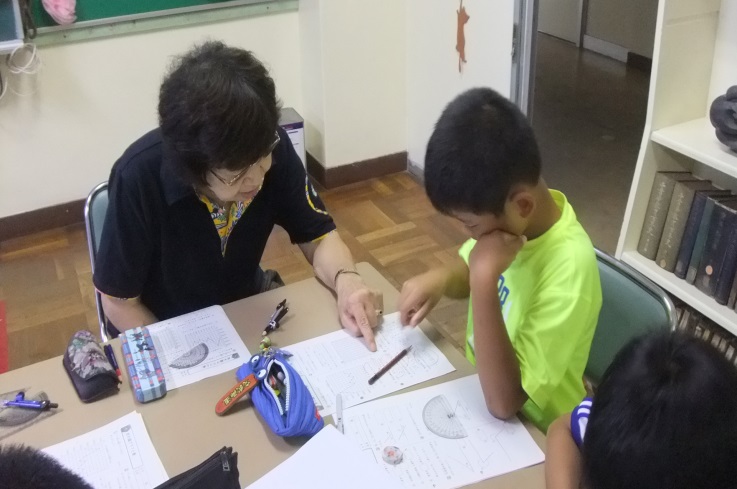 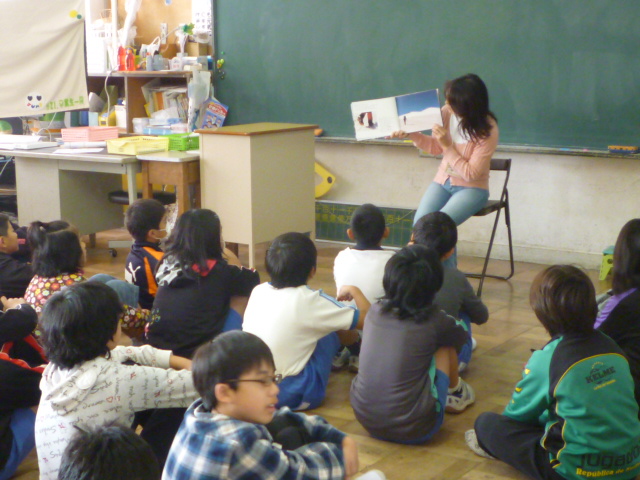 ＦＡＸ　０４－７１８２－５８６７ボランティア登録申し込み我孫子市地域学校協働本部ボランティア登録用紙　　　　　　　　　　　　　（本登録用紙の内容は地域学校協働本部事業以外の目的には使用いたしません）　　　　　　　　　　　　　　　　　　　　　　　　　　　　　　　　令和　　　　　　年　　　月　　　日　　　　　　　　　　　　　　　　　　　　　　　　　　　　　　　　令和　　　　　　年　　　月　　　日　　　　　　　　　　　　　　　　　　　　　　　　　　　　　　　　令和　　　　　　年　　　月　　　日　　　　　　　　　　　　　　　　　　　　　　　　　　　　　　　　令和　　　　　　年　　　月　　　日　　　　　　　　　　　　　　　　　　　　　　　　　　　　　　　　令和　　　　　　年　　　月　　　日　　　　　　　　　　　　　　　　　　　　　　　　　　　　　　　　令和　　　　　　年　　　月　　　日　　　　　　　　　　　　　　　　　　　　　　　　　　　　　　　　令和　　　　　　年　　　月　　　日　　　　　　　　　　　　　　　　　　　　　　　　　　　　　　　　令和　　　　　　年　　　月　　　日　　　　　　　　　　　　　　　　　　　　　　　　　　　　　　　　令和　　　　　　年　　　月　　　日ﾌﾘｶﾞﾅ男　　　　　　女　生年月日　生年月日　　　　　年　　月　　日生　　　　　年　　月　　日生氏名男　　　　　　女　生年月日　生年月日　　　　　年　　月　　日生　　　　　年　　月　　日生氏名男　　　　　　女年　　齢年　　齢　　　　　　　　　　　　歳（令和　年　月　日現在）　　　　　　　　　　　　　　　　　　　　歳（令和　年　月　日現在）　　　　　　　　住所〒〒〒〒〒〒〒〒電話番号FAX携帯電話携帯電話登録を希望する中学校区我孫子中区（我孫子中、第二小、第三小、高野山小）湖北中区（湖北中、湖北小、新木小）布佐中区（布佐中、布佐小、布佐南小）　湖北台中区（湖北台中、湖北台西小、湖北台東小）久寺家中区（久寺家中、根戸小、並木小）　白山中区（白山中、第一小、第四小、）ご希望の中区や学校に○つけてください。我孫子中区（我孫子中、第二小、第三小、高野山小）湖北中区（湖北中、湖北小、新木小）布佐中区（布佐中、布佐小、布佐南小）　湖北台中区（湖北台中、湖北台西小、湖北台東小）久寺家中区（久寺家中、根戸小、並木小）　白山中区（白山中、第一小、第四小、）ご希望の中区や学校に○つけてください。我孫子中区（我孫子中、第二小、第三小、高野山小）湖北中区（湖北中、湖北小、新木小）布佐中区（布佐中、布佐小、布佐南小）　湖北台中区（湖北台中、湖北台西小、湖北台東小）久寺家中区（久寺家中、根戸小、並木小）　白山中区（白山中、第一小、第四小、）ご希望の中区や学校に○つけてください。我孫子中区（我孫子中、第二小、第三小、高野山小）湖北中区（湖北中、湖北小、新木小）布佐中区（布佐中、布佐小、布佐南小）　湖北台中区（湖北台中、湖北台西小、湖北台東小）久寺家中区（久寺家中、根戸小、並木小）　白山中区（白山中、第一小、第四小、）ご希望の中区や学校に○つけてください。我孫子中区（我孫子中、第二小、第三小、高野山小）湖北中区（湖北中、湖北小、新木小）布佐中区（布佐中、布佐小、布佐南小）　湖北台中区（湖北台中、湖北台西小、湖北台東小）久寺家中区（久寺家中、根戸小、並木小）　白山中区（白山中、第一小、第四小、）ご希望の中区や学校に○つけてください。我孫子中区（我孫子中、第二小、第三小、高野山小）湖北中区（湖北中、湖北小、新木小）布佐中区（布佐中、布佐小、布佐南小）　湖北台中区（湖北台中、湖北台西小、湖北台東小）久寺家中区（久寺家中、根戸小、並木小）　白山中区（白山中、第一小、第四小、）ご希望の中区や学校に○つけてください。我孫子中区（我孫子中、第二小、第三小、高野山小）湖北中区（湖北中、湖北小、新木小）布佐中区（布佐中、布佐小、布佐南小）　湖北台中区（湖北台中、湖北台西小、湖北台東小）久寺家中区（久寺家中、根戸小、並木小）　白山中区（白山中、第一小、第四小、）ご希望の中区や学校に○つけてください。我孫子中区（我孫子中、第二小、第三小、高野山小）湖北中区（湖北中、湖北小、新木小）布佐中区（布佐中、布佐小、布佐南小）　湖北台中区（湖北台中、湖北台西小、湖北台東小）久寺家中区（久寺家中、根戸小、並木小）　白山中区（白山中、第一小、第四小、）ご希望の中区や学校に○つけてください。希望するボランティアその他、ボランティア歴、経験などあればご記入ください